Which Foods Contain the Most Sugar?Choose a selection of food items from the food cupboard, fridge and freezer. Identify the nutritional label and record the amount of sugar that each food contains. Once you have gathered the information, record the sugar contents on a graph (pie, bar or line) and evaluate the data. How will your findings change what you eat do you think?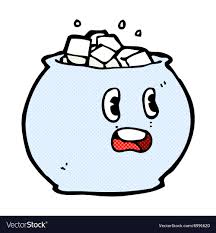 